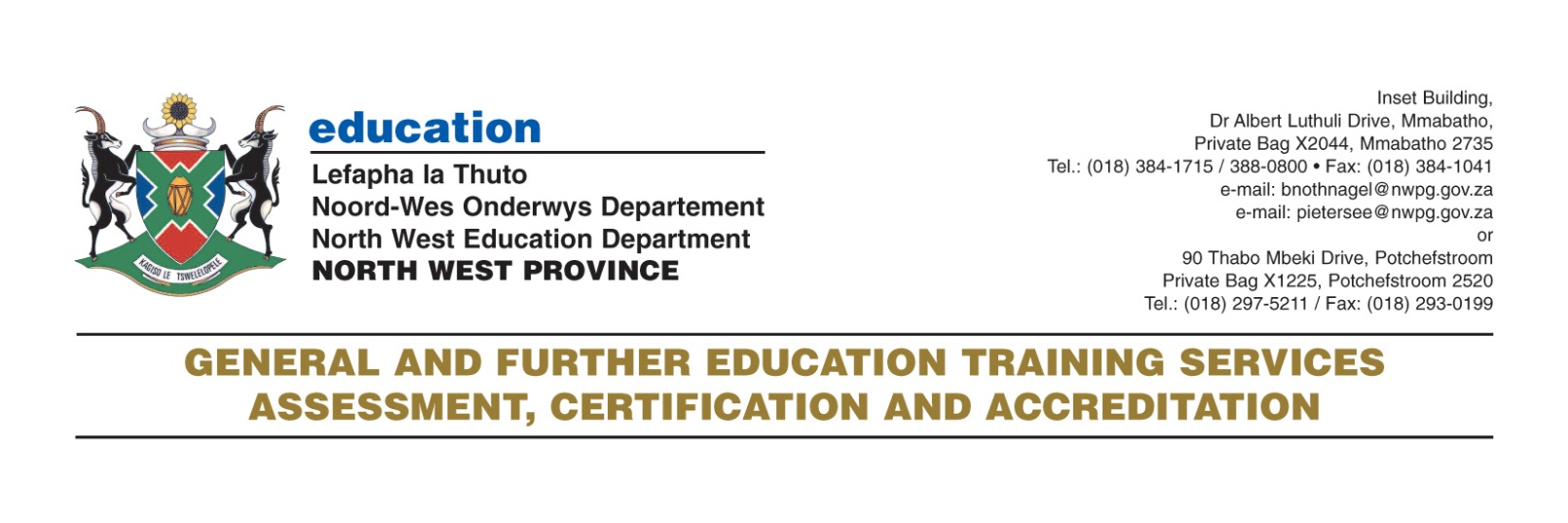 CHIEF MARKER'S / MODERATOR'S/ SUBJECT ANALYST’S REPORT FOR PUBLISHINGSUBJECT: COMPUTER APPLICATION TECHNOLOGY	PAPER:1 & 2INTRODUCTORY COMMENTS (How the paper was received; Papers too long/short/  
                                                      balance)  PAPER 1Statistics show that most candidates did not manage to finish all the questions.  This can be due to specifically the break function that was assessed three times in question 2.  It took a lot of time to attempt all the questions and it was not easily attainable. Time was wasted on this question.  Most of the candidates did not have the opportunity to do question 6 and 7PAPER 2The paper was on standard.  Candidates managed to complete the paper in time.  The questions were set to the point and candidates could understand most of the questions clearly.SECTION 1(General overview of Learner Performance in the question paper as a whole)PAPER 1According to the sample there is an improvement of more than 10% from 2013 in CAT P1.PAPER 2Although the paper did not have long scenarios to read like previous papers the percentage of the sample is lower than the results for 2012.  This can be due to the fact that terminology was assessed in depth which was not the case in previous papers.  Another event that could have a huge impact on the results is the fact that Business Studies was written during the first session on the same day.SECTION 2(Comments on candidates’ performance in the In the papers will be provided below. Comments will be provided for each paper on a separate sheet). PAPER 1Candidates managed to finish question 1 to 4 but according to the sample few candidates attempted question 5 and very few had time for question 6 and 7.According to the samples captured there is an improvement of 12.4% from 2012.PAPER 2Questions on hardware, software and networks have an average below 40% that indicates that it needs extra teaching and assessment from grade 10 to 12.The subject should not be regarded as inferior because it is not a recognized subject for University admission. It equips candidates with skills on the collecting, processing and presentation of information which is very important for all students.Theory should be taught from grade 10 to lay a thorough foundation. Not only concepts but the use, advantages and disadvantages is important.According to the samples captured there is a drop of 1.5% from 2012.  It can be due to the fact the many of the candidates are offering Business Studies and CAT that was examined on the same day.PAPER 1PAPER 2PAPER 1Question 1 & 2 Word It is the Package that was the best answered by candidates although there were problematic questions asked and candidates wasted a lot of time on it that resulted to them not to be able to finish the last two questions.Question 3 & 4 ExcelProblems with more than one function in a formula was challenging.Nested If –functions was not well answered.Graphs with specific formatting challenged candidates.In general performance improved in the Spreadsheet questions.Question 5 AccessIt is clear that Database should get more attention from grade 11.Queries, Reports, Property format were not well answeredMany candidates did not even attempt this question.Question 6 Integrated packagesMost of the candidates did not do question 6 due to the lack of time.Question 7 File ManagementMost of the candidates did not do question 7 due to the lack of time.SUGGESTIONS:Teach and assess the basics of all Packages of grade 10 – 12Give candidates access to computer centers after school to practice packages and do informal tasks.PAPER 2Question 1 & 2 Matching Items and Multiple Choice questionsPerformance was the best in these two questions.  Although teachers can prepare candidates to answer multiple choice questions better.Question 3 HardwareCandidates did not perform well in this question.  Abbreviations, usage, advantages and disadvantages was not well answered.Question 4 SoftwareCandidates underperformed in this question.Software categories  and types of software could not be answered.Software for handicapped people need to be studied.Difference between spyware and viruses.Operational programs and their use.Question 5 NetworksCandidates confused networks and internet and the components for each.Candidates did not know what www represents.Services offered by an ISP’s need to be known.Could not differentiate between high bandwidth and broadband.Questions were not answered with relation to the given scenario – it was linked to their own contexts.Basic software terms like a “bug’ was not known by candidates.Question 6 ICTCandidates did not know what the global community is.Questions were not answered with relation to the given scenario – it was linked to their own contexts.Candidates should know the difference between a cell phone and a smart phone.Questions based on the PAT were not well answered.SUGGESTIONS:Teach concepts, usages, advantages and disadvantages of hardware and software.Make use of old computers and devices to show to candidatesMake use of different types of media to get advertisements to analyse, new technology etc.Expose candidates to the internet, emails, ebanking and ecommerce.Teach and asses all the theory from grade 10 to lay a proper foundation.____________________________________   _______________________________________                                    NAME		                DESIGNATION (Subject Analyst /Moderator or Chief Marker)_________________________________________                __________________________                                SIGNATURE			                                  DATE(a) 	General comments on the performance of learners in the specific question. Was the question well answered or poorly answered?(b)    Reasons why the paper was poorly answered. Specific examples, common errors  
         and misconceptions are indicated.(c)    Suggestions for improvement in relation to teaching and learning.